Hier sind eine Reihe von Verständnisfragen zum Film ...                                       Name:_________________________Massenspektren Auswertung einfach erklärt   - by:  Learning Level Up -  10:40 minWie kommt ein Massenspektrum zustande? Was ist gegeneinander aufgetragen?Man kann im MS nur bestimmt Molekülionen- bzw. Fragmentionen feststellen. Was ist ein Isotopenpeak?In Tabellen kann man die Zuordnung von m/z – Werten zu bestimmten beständigen Bruchstücken nachsehen. Es gibt aber immer einen zweiten Teil der Tabelle. Was ist dort eingetragen.Warum zerfallen die Stoffe im Massenspektrum nicht nach den Regeln der normalen Chemie?AKKappenberg
MassenspektroskopieY40a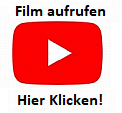 